SOLUTIONS H LESSON 4/ LECON 4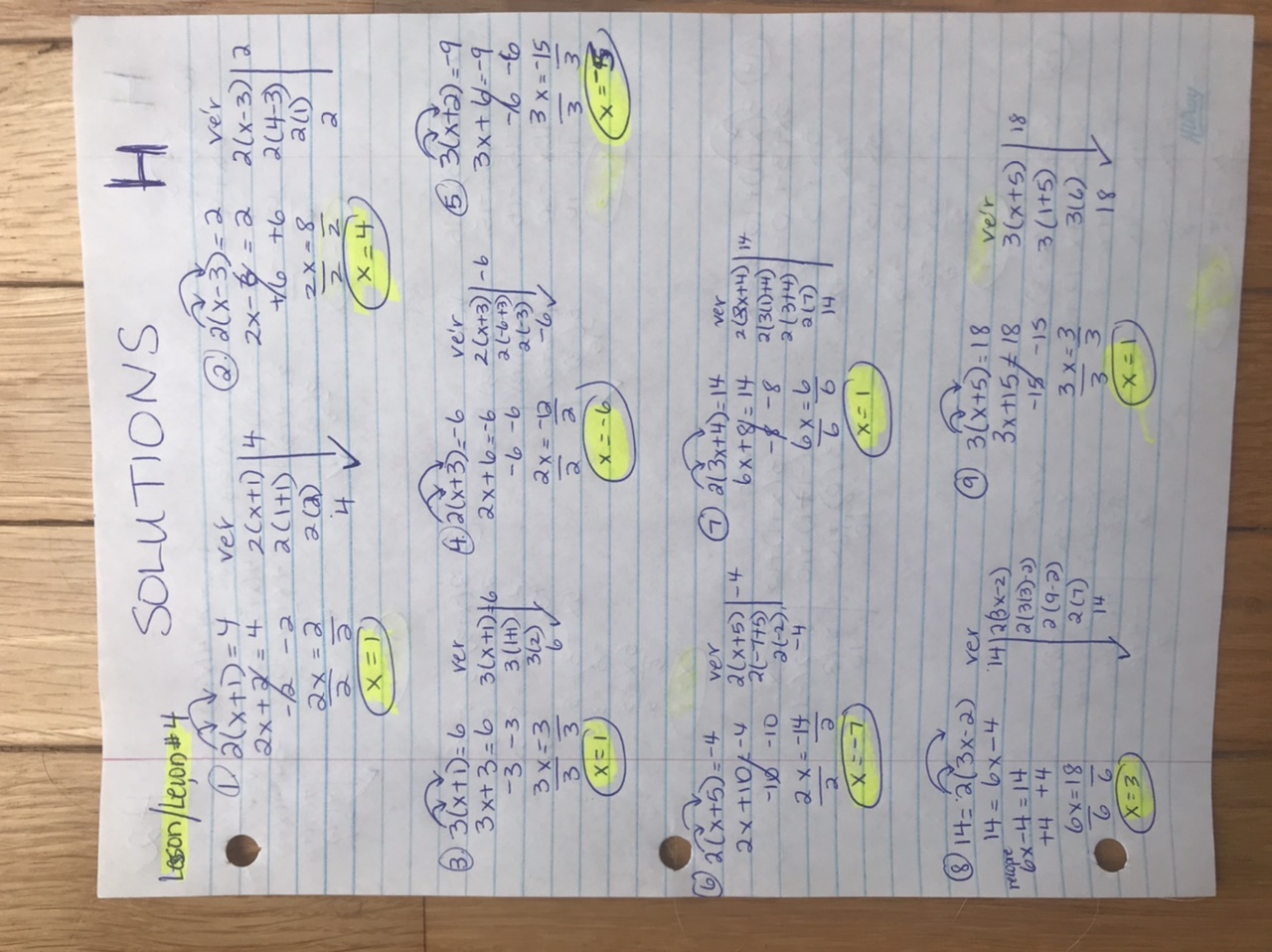 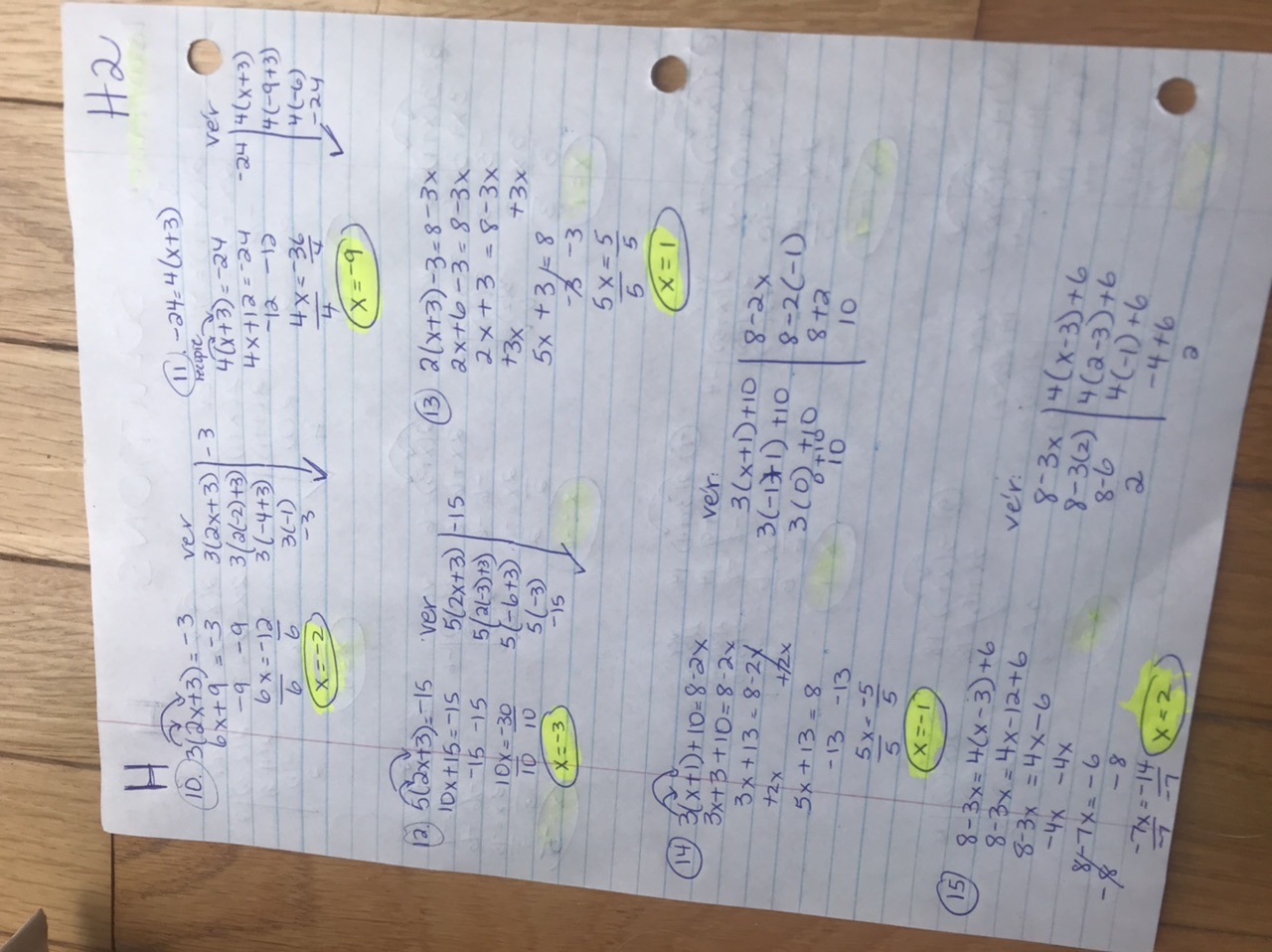 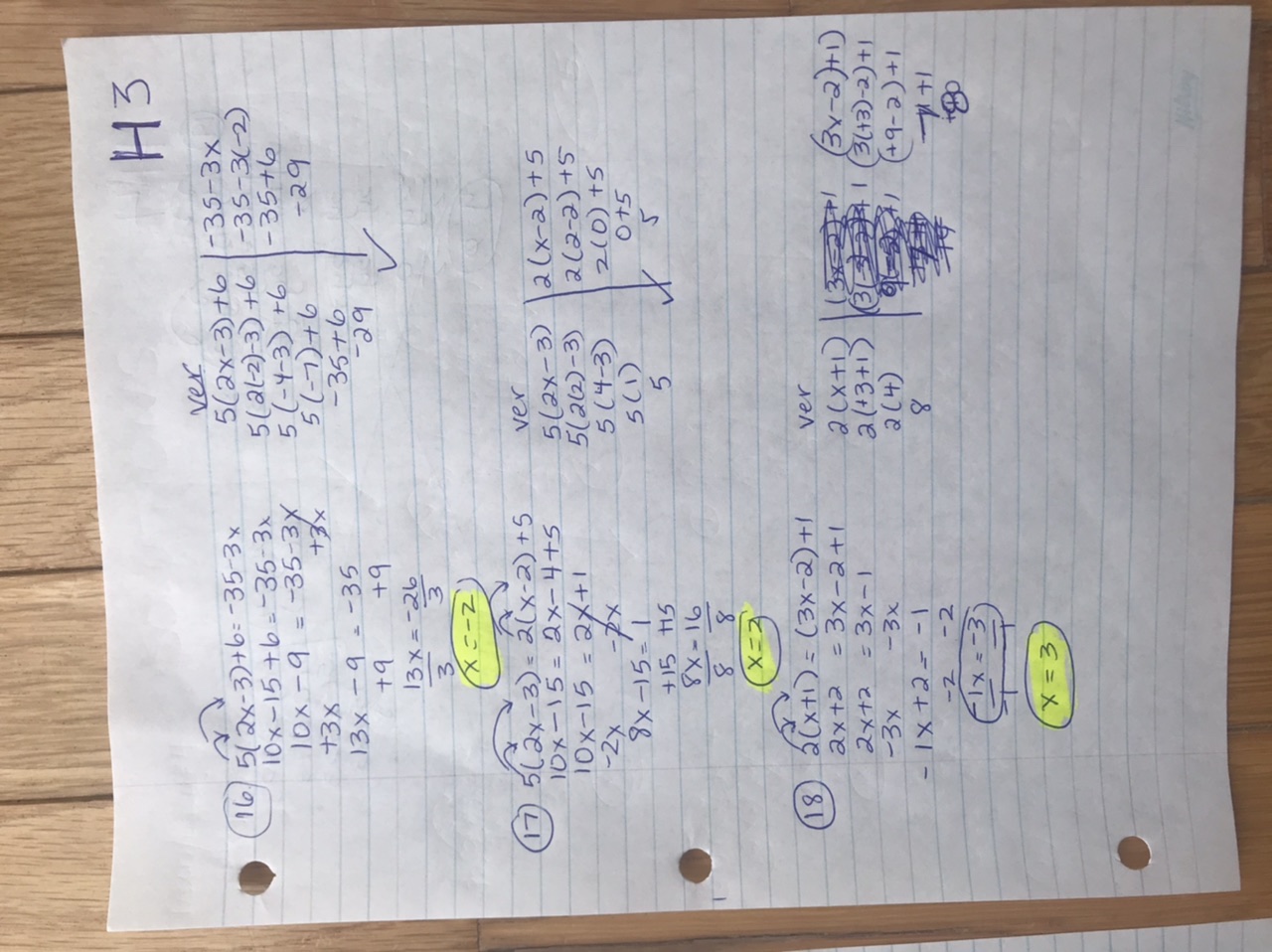 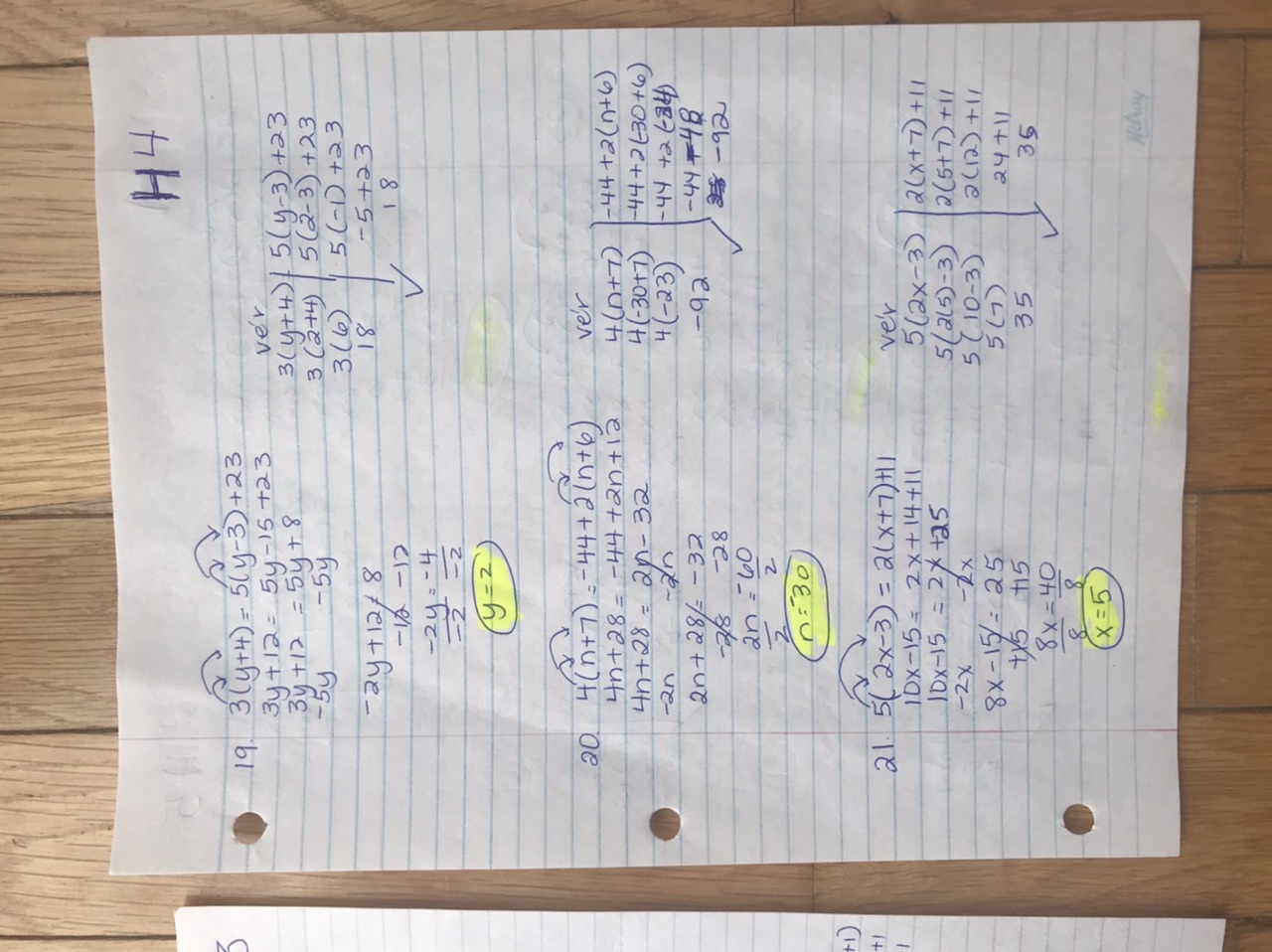 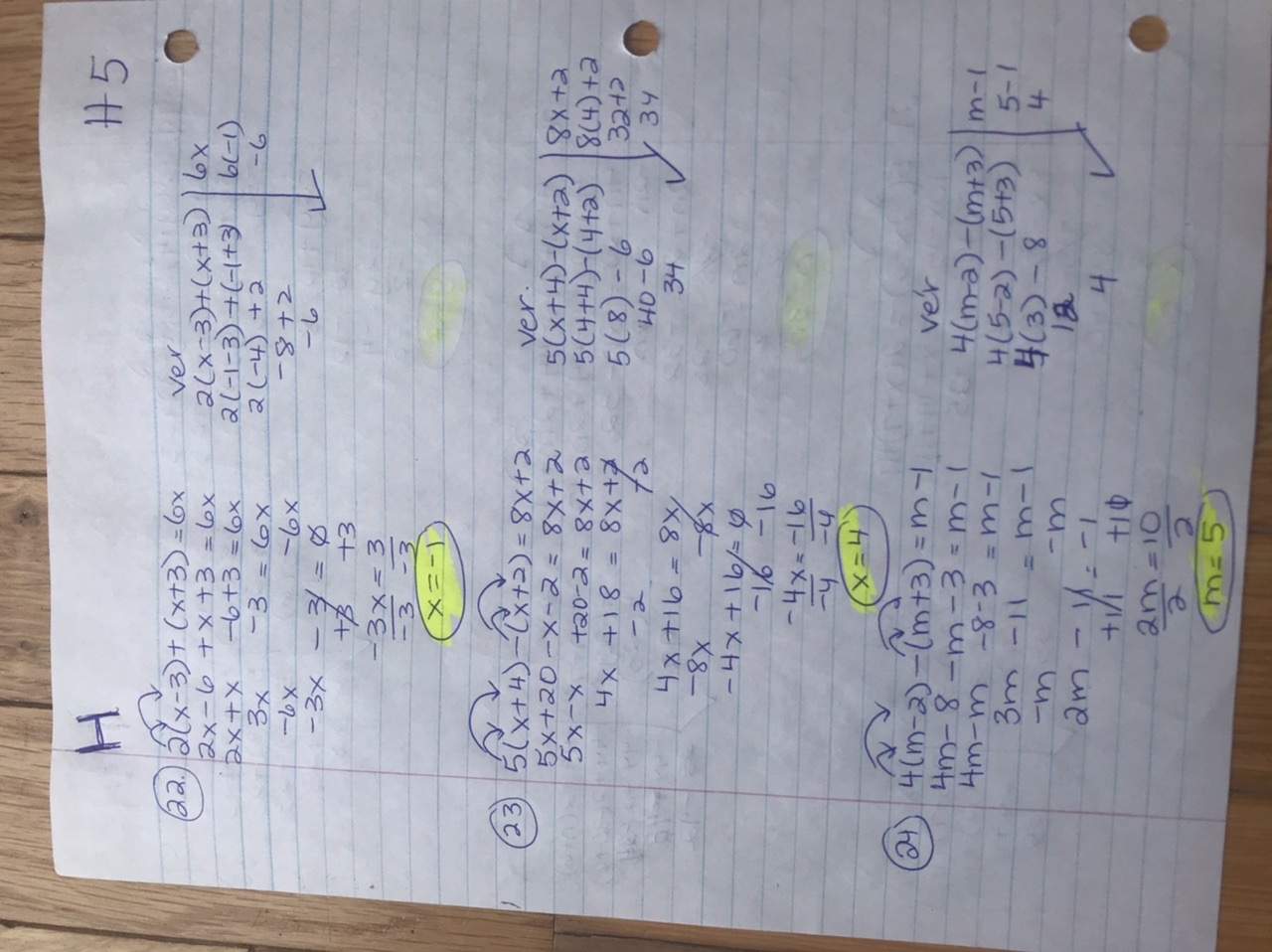 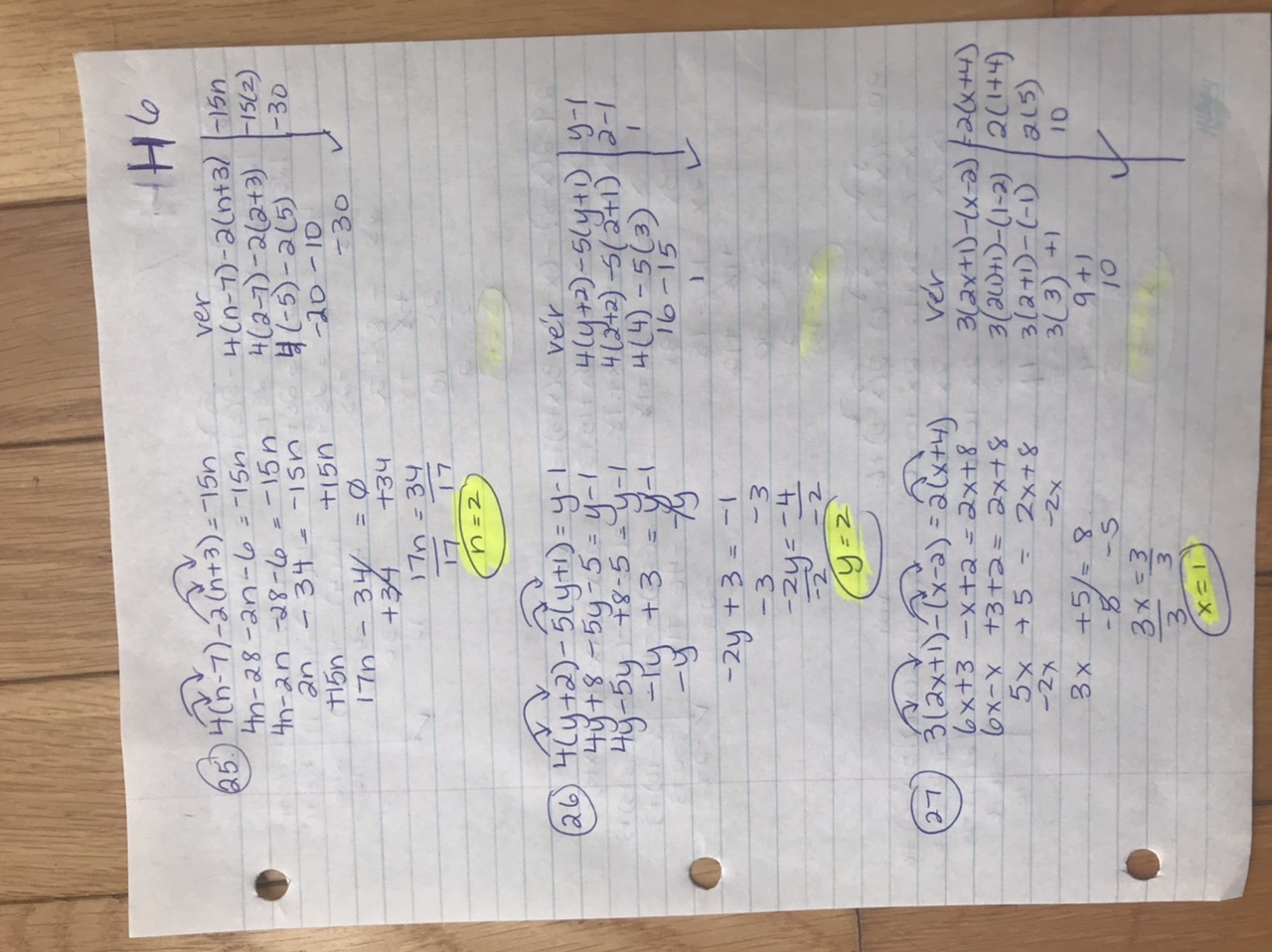 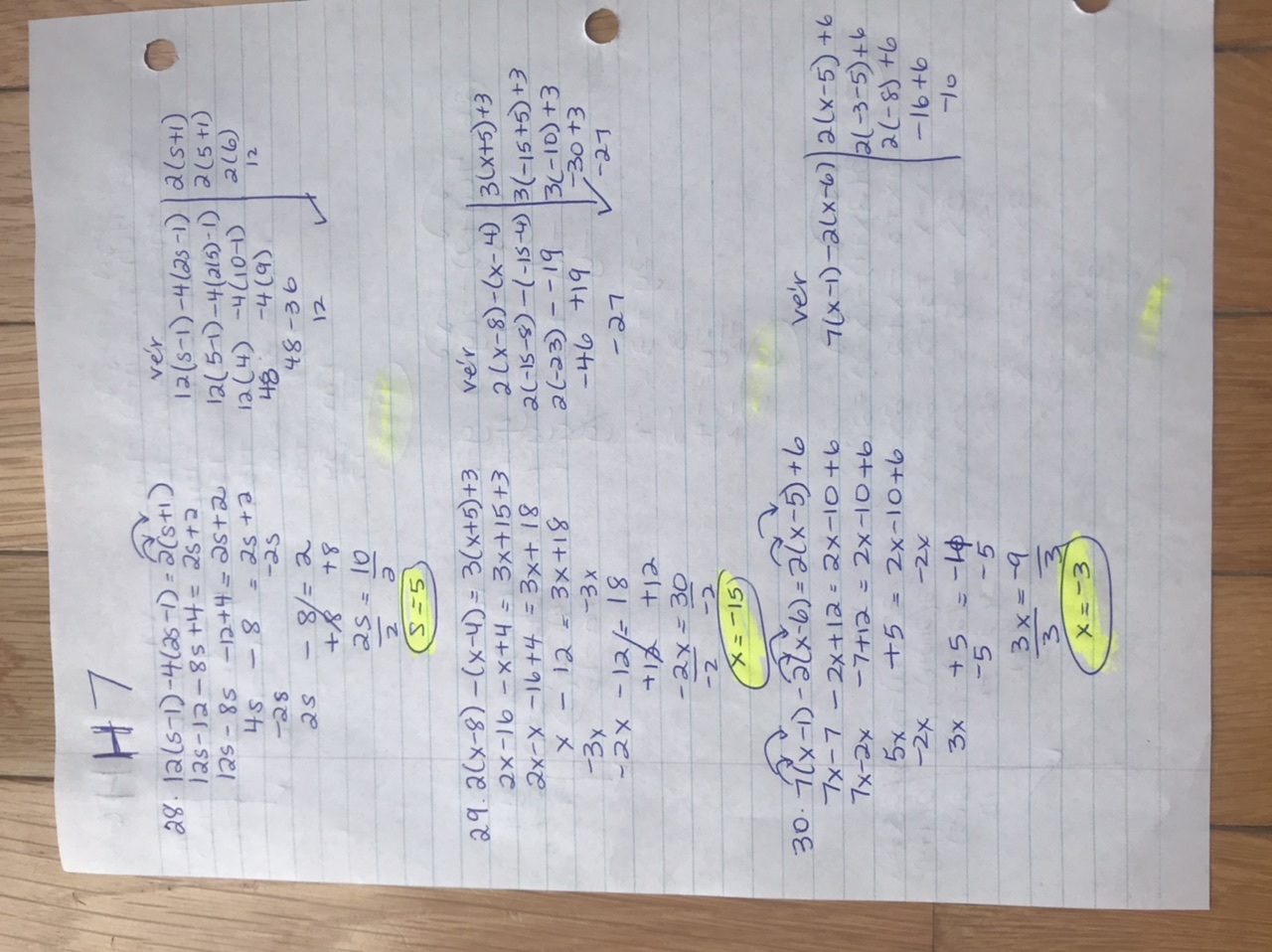 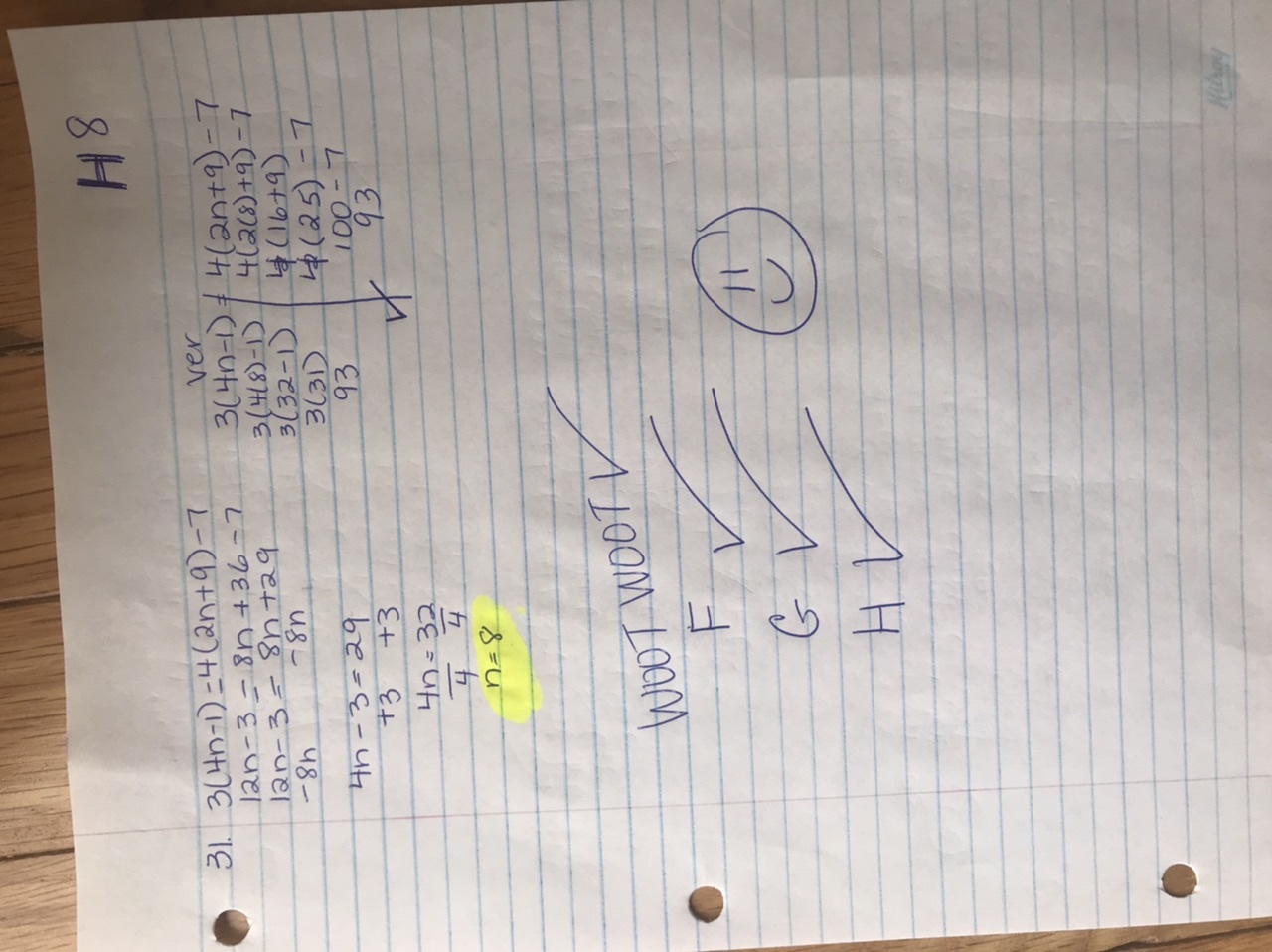 